                                                                                                                                       «ПРОЕКТ»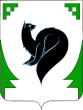 ХАНТЫ – МАНСИЙСКИЙ АВТОНОМНЫЙ ОКРУГ - ЮГРАТЮМЕНСКАЯ ОБЛАСТЬПРЕДСТАВИТЕЛЬНЫЙ ОРГАН МУНИЦИПАЛЬНОГО ОБРАЗОВАНИЯДУМА ГОРОДА МЕГИОНАРЕШЕНИЕ«_____»_______________20___                                                                                  №_______         Рассмотрев проект решения Думы города Мегиона «О внесении изменений в решение Думы города Мегиона от 29.12.2020 №43 «О прогнозном плане (программе) приватизации муниципального имущества городского округа Мегион на 2021 год и плановый период 2022 и 2023 годы» (с изменениями), в соответствии с Федеральным законом от 21.12.2001 №178-ФЗ «О приватизации государственного и муниципального имущества» (с изменениями), руководствуясь статьями 19, 48 устава города Мегиона, Дума города Мегиона РЕШИЛА:          1.Внести в решение Думы города Мегиона от 29.12.2020 №43 «О прогнозном плане (программе) приватизации муниципального имущества городского округа Мегион на 2021 год и плановый период 2022 и 2023 годы» (с изменениями) изменения согласно приложению к настоящему решению.         2.Настоящее решение вступает в силу после его подписания и подлежит официальному опубликованию. Председатель Думы города Мегиона                                                                     А.А.Алтапов                                                                                                                                г. Мегион                                                                                                                                                                 «______»_______2021 									 Приложение                                                                                                            к решению Думы                                                                                                            города Мегиона                                                                                                            от «____»______2021 №___Измененияв решение Думы города Мегиона от 29.12.2020 №43 «О прогнозном плане (программе) приватизации муниципального имущества городского округа Мегион на 2021 год и плановый период 2022 и 2023 годы» (с изменениями)1.Раздел 2 прогнозного плана (программы):     1) Пункт 2.1. дополнить подпунктом 3 следующего содержания:2.В разделе 4 прогнозного плана (программы) слова «до 102 036,1 тыс. руб.» заменить словами «до 102 873,0 тыс. руб.».О внесении изменений в решение Думы города Мегиона от 29.12.2020 №43 «О прогнозном плане (программе) приватизации муниципального имущества городского округа  Мегион на 2021 год и плановый период 2022 и 2023 годы» (с изменениями) № п/пНаименование акций (доли)Предполагаемые сроки приватизацииПредполагаемые сроки приватизацииПредполагаемые сроки приватизации№ п/пНаименование акций (доли)2021202220233Нежилое помещение №1, расположенное по адресу: город Мегион, улица Советская, 19, общей площадью 579,5 кв.м.I полугодие ------